Shoot for Awareness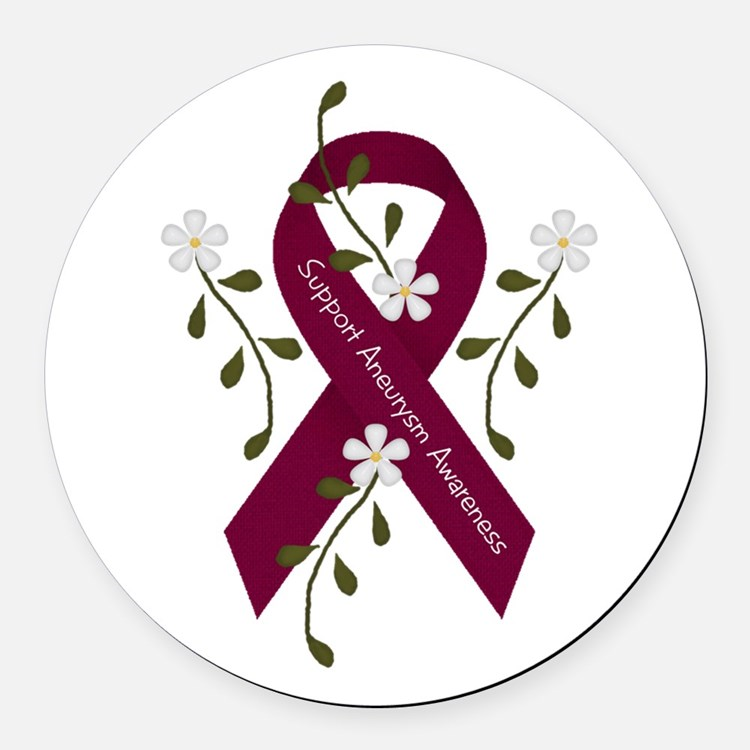 Memorial Shoot in Memory of Christine Graves    March 28th at Granby Bow and Gun ClubName___________________________________ Male______ Female_____ DOB _____/____/________Address_________________________________City___________________State______ZipCode______Divisions:							Classes:_______Olympic Bow (recurve)					_______ Senior _______Master 50+_________Compound Bow (Any Sight, Any Release)		_______ Master 60+____Junior up to age 20_________Barebow						______Cadet up to age 17______Cub up to 14									___Bowman up to age 12___Yeomen (10 yds)		Compound bows have a maximum of 60 lbs             Class is throughout the year in which birthday occursPlease Mark 1st and 2nd Choice (if you must shoot 2nd choice you will be notified)March 28th 9am __________ March 28th 1pm___________                Target Choice 1 spot___________ 3 Spot_________                      Entry Fee $ 25.00               I would like to make additional donation to the BAF in amount of $_______________Consent and Waiver Form- Please read carefully before signing:In consideration of my involvement in the 2019 Shoot for Awareness, I acknowledge and agree to the following:I risk bodily injury, including paralysis, dismemberment, and death as well as loss or damage of personal propertyI knowingly and freely assume all risk, and I, for myself, and behalf of my heirs, assign, and the next of kin, hereby release, agree to hold harmless and promise not to bring litigation against, National Archery Association, USA archery, State Archery Association of  Massachusetts, Granby Bow and Gun Club, their officers, directors, facilitators, coaches, agents, employees and/or volunteers, and other participants, with respect to any and all injury, paralysis, dismemberment, and/or loss or damage to personal property from this date forward to the end of the time, except that which is resultant from gross negligence and or willful or wanton misconduct.Hereby Agreed:Participants Signature ____________________________________________DATE____/___/______Parent/Guardian Signature (for athletes under 18)_____________________________________________DATE____/___/_______Advance Registration is RequiredMake all checks payable to Granby Bow and Gun ClubSend all applications to: Rachael Hathaway 115 Indian Hollow Rd Chesterfield, MA 01012Direct all questions to Rachael Hathaway at 413-626-1517, rachannhathaway@yahoo.comRegistration Deadline March 20thA Little about this ShootChristine Graves was 53 years old when she unexpectantly suffered a subarachnoid hemorrhage that resulted from a ruptured brain aneurysm in late July of 2018. She passed away on Aug 8th, 2018. Christine is Dewey Hathaway’s grandmother and they were incredibly close.  His “Nono” as he called her was extremely proud of his archery accomplishments. She is also Gary Graves sister. The family would like to keep her memory alive and educate others about brain aneurysms. The family is hoping that with your participation we can make this an annual shoot for a great cause. The proceeds from this shoot will be donated to the Brain Aneurysm Foundation that supports ongoing research for this condition. This is not a sanctioned event; however, awards will be presented after the second line. The Shoot will be a 600 Vegas Round.There will be Door Prizes donated from local shops awarded during each line.Food Items will be available for purchase throughout the shoot.The club is located at 85 Chicopee St Granby, MAMore information about the Brain Aneurysm Foundation can be found at Bafound.org